NENAGH CTCChild Safeguarding StatementName of service: NENAGH CTCNature of service and principles to safeguard children from harm Our Mission:“TO RESPOND TO LOCALLY IDENTIFIED TRAINING NEEDS IN A HOLISTIC, INTEGRATED MANNER AND TO PROMOTE THE EMPOWERMENT AND ACTIVE PARTICIPATION OF CLIENTS IN THE WORKFORCE & SOCIETY”.The purpose of NENAGH Community Training Centre (NENAGH CTC) is to provide early school leavers and other disadvantaged and unemployed young people with an opportunity to avail of educational and training opportunities, in a safe environment with the aim of facilitating their social inclusion while supporting the exploration and personal development of the individual.We are committed to safeguarding the children in our care and to providing a safe environment in which they can learn and develop. We are committed to learner centred practice in all our work and full compliance with Children First 2015.We recognise the right of children to be protected from harm, treated with respect, listened to and have their views taken into consideration in matters that affect them.We do this by providing the following services:Principles to Safeguard Children from HarmWe in NENAGH Community Training Centre are committed to working in accordance with the provisions of the Children First Act 2015 and other associated legislation. We are fulfilling our statutory obligations to manage and co-ordinate the implementation of the Children First Act 2015 and, as far as is reasonably practicable, ourselves to ensuring that:•	We will fully comply with our statutory obligations as a board of management under the Children First Act, 2015 are to: •	Ensure, as far as practicable that children are safe from harm while availing of the centre’s services (i.e. while attending the centre or while participating in centre activities) •	Carry out an assessment of any potential for harm to children while they are attending the centre or while they are participating in centre activities (this is known as a risk assessment) •	Prepare and display a written Child Safeguarding Statement in accordance with the requirements of the Act •	Appoint a “relevant person” Designated Liaison Person (DLP) as the first point of contact in respect of the centre’s Child Safeguarding Statement. •	Provide a copy of its Child Safeguarding Statement to members of centre personnel and, where requested to parents, members of the public and to Tusla. In accordance with the requirements of the Children First Act 2015, Children First: National Guidance for the Protection and Welfare of Children 2017 and Tusla Guidance on the preparation of Child Safeguarding Statements, the Board of Management of NENAGH Community Training Centre has agreed the Child Safeguarding Statement set out in this document.•	The Board of Management has adopted and will implement fully the Child Protection Policy and Procedures as per Tulsa Children First guidelines and as set out in the CTC Operating Standards and the Employee handbook for Community Training Centres as part of this overall Child Safeguarding StatementRisk AssessmentWe have carried out an assessment of any potential for harm to a child while availing of our services,practices and procedures to mitigate the risk of harm to children while they are participating in the activities of the service.ProceduresOur Child Safeguarding Statement has been developed in line with requirements under the Children First Act 2015, Children First: National Guidance for the Protection and Welfare of Children (2017), and Tusla’s Child Safeguarding: A Guide for Policy, Procedure and Practice. In addition to the procedures listed in our risk assessment, the following procedures support our intention to safeguard children while they are availing of our service: Procedure for the management of allegations of abuse or misconduct against workers/volunteers of a child availing of our service;Procedure for the safe recruitment and selection of workers and volunteers to work with children;Procedure for provision of and access to child safeguarding training and information, including the identification of the occurrence of harm;Procedure for the reporting of child protection or welfare concerns to Tusla;Procedure for maintaining a list of the persons (if any) in the relevant service who are mandated persons;Procedure for appointing a relevant person.All procedures listed above are detailed in the CTC Employee Handbook and supported by the CTC Operational Standards and are available on request.ImplementationWe recognise that implementation is an on-going process. Our service is committed to the implementation of this Child Safeguarding Statement and the procedures that support our intention to keep children safe from harm while availing of our service. This Child Safeguarding Statement will be reviewed by 11th March 2025, or as soon as practicable after there has been a material change in any matter to which the statement refers.Signed: Patrick Rowley Brooke		Signed: 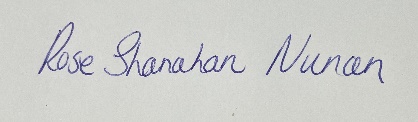 Name:							Name: 					Chairperson, NENAGH CTC	 				General Manager, NENAGH CTCFor queries, please contact Rose Shanahan, Relevant Person under the Children First Act 2015Contact Details: 067 32832 Risk IdentifiedProcedure in place to mitigate identified risk1. Young person alone with staff       member.Code of professional conductRecruitment selection and probation guidelinesSafeguarding, child protection and welfare policy2. Physical Assault/BullyingDisciplinary Policy & Procedures for staff & young peopleEquality, Dignity and Respect at work PolicyCode of professional conductLearner code of conductRecruitment selection and probation guidelinesSafeguarding, child protection and welfare policyLearner Induction policy3. Learner on placement or external Training or residential / Educational Trips (including transport to and from)•	Code of professional conduct•	Recruitment selection and probation guidelines•	Safeguarding, child protection and welfare policyOperational Standards for CTCs4. Internet misuse and Cyberbullying Code of professional conductRecruitment selection and probation guidelinesSafeguarding, child protection and welfare policyInformation technology, electronic mail and internet policyPolicy on learner computer resources and internet usagePolicy on learner respect and dignity5. Risk from public, visitors and external facilitatorsRecruitment selection and probation guidelinesSafeguarding, child protection and welfare policyOperational Standards for CTCs6. Failure to follow Child Safeguarding and welfare policy and procedures.Code of professional conductRecruitment selection and probation guidelinesSafeguarding, child protection and welfare policyOperational Standards for CTCs